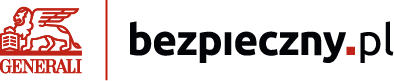 Ważny komunikat dla Rodziców dotyczący ubezpieczenia NNW Szkolne Szanowni   Rodzice,Informujemy, że w roku szkolnym  2022/2023 zakup ubezpieczenia NNW uczniów możliwy jest za pośrednictwem  dedykowanego dla  naszej placówki linku: https://bezpieczny.pl/nnw-szkolne/91124Oferta ubezpieczenia  została przygotowana przez Bezpieczny.pl przy współpracy z Generali Towarzystwo Ubezpieczeń S.A.Rodzic ma  możliwość wyboru jednego z kilku dostępnych wariantów ubezpieczenia, a  korzystając z dedykowanego dla  naszej placówki  linku otrzyma 10% rabatu na każde dziecko. Dodatkowo, w ramach jednego zakupu, jest możliwość ubezpieczenia dzieci z innych szkół czy przedszkoli.Rodzic samodzielnie wybiera zakres ubezpieczenia i składkę które najbardziej odpowiadają jego oczekiwaniom i potrzebom, ponadto:Każdy wariant jest rozszerzony o wyczynowe uprawianie sportów (treningi, zawody, wyjazdy);Ubezpieczenie obowiązuje na całym świecie, 24h na dobę przez cały rok (wakacje, ferie itd.);Wypłata odszkodowania za uraz wskutek nieszczęśliwego wypadku;Zwrot kosztów leczenia i rehabilitacji, zakup środków pomocniczych, pobytu w szpitalu, poważne zachorowanie, ugryzienie kleszcza, pomoc psychologiczna, zwrot za wycieczkę i wiele innych zgodnie z ofertą.Szczegóły oferty plik PDF ..OWU: https://bezpieczny.pl/dokument/owu-bezpiecznyTabela Urazów: https://bezpieczny.pl/dokument/tabela-bezpiecznyW przypadku pytań lub trudności z zawarciem ubezpieczenia proszę o kontakt z Opiekunem Bezpieczny.pl Panią Joanną Karczewska tel. 604 055 358 E-mail:  jkarczewska@bezpieczny.pl